qaiser		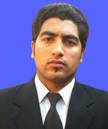 Accounts & Finance ProfessionalDubaiC/o-Mobile # +971-504973598E-mail: qaiser.343793@2freemail.com AVAILABILITY:  IMMEDIATELYCareer ObjectiveTo be part of a dynamic and progressive organization offering ample opportunities for diversified experience and where professional growth is based on the strength of individual’s contribution to the realization of organizational goals.Profile SummaryEquipped with Presentation and report writing skills and excellent skills in office applications like MS Office, Quick Book, Tally, and Outlook.Achieving goals preparing the periodic & perpetual reports, financial reports and analyst the budgeted cost to actual cost.Experience in designing, implementing & ensure effectiveness of internal controls. Taking on responsibilities, developing ideas and implementing them together with a highly motivated team.Career snapshot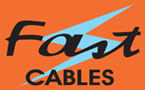         EXECUTIVE ACCOUNTS PAYABLE	           Fast Cables (Private) Limited	Type: Manufacturer of wires and cables From: December, 2015 to PresentJob ResponsibilitiesWorking on oracle Environment. Maintain Monthly Report for Accounts Closing.Reconciles processed work by verifying entries and comparing system reports to balances.Reconciliation of difference in payments with client, Quantity surveyor & concerned site supervisor.Maintains accounting ledgers by verifying and posting account transactions.Maintains Construction Accounts Payment Schedule. Charges expenses to accounts and cost centers by analyzing invoice/expense reports; recording entries.Verify employee’s claims with expense reports and also maintain request for advances.Preparing Bank Reconciliation Statement.Prepare general journal entries, ledgers, trial balance with adjustments up to income statements and balance sheet.Ensure accurate and appropriate recording and analysis of revenues and expensesExplain accounting policies to staff, vendors and clients Resolve accounting discrepancies.Coordinating with store keeper for material requests, stocks, deliveries etc.Quarterly reconciliation of inventory with store. Report directly to the Finance ManagerMonitoring overdue accounts of clients and inform management accordingly.Ensure financial records are maintained in compliance with  accepted policies  and  proceduresEnsure all financial reporting deadlines are met.      ASSISTANT MANAGER ACCOUNTS	  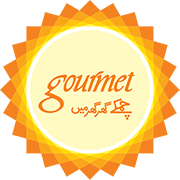 Gourmet Food  	                            Type: Manufacturer and FMCGFrom: Jan, 2014 to Dec, 2015Job ResponsibilitiesInter unit accounts keeping and inter unit reconciliations.Checking monthly payroll and cross check them that salaries system is as per rules.Prepares and records asset, liability, revenue, and expenses entries by compiling and analyzing account information.Making P/L statement and Financial Position.Maintaining Financial Accounts. Product Costing and calculating cost of production of different products.Summarizes financial status by collecting information; and extracting financial statements like balance sheet and profit and loss statements.Preparing forecasting statements and compare budgeted and actual statements for variance analyses.Protects organization's value by keeping information confidential.Regularly monitoring ERP and checking reports for its effectiveness.Checking and maintaining Stores, and periodically Stock Taking.Production Monitoring, Resolving Issues.Inventory controlling, defining levels.Working on ERP software.Payments to all the vendors after approval & ensuring the balance.Discussion with management regarding variances in costing.Report to management regarding the finances of establishment.Reconciliation of supplier ledgers.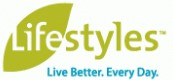 SENIOR ACCOUNTANT                                                                                                           Lifestyle International (Private) Limited 	                                                      Type:  Manufacturer & Trader of Herbal MedicineFrom: Aug, 2012 to Dec, 2013Job ResponsibilitiesManaging AccountsMaking P/L statement and Financial Position.Controlling Inventory and Administration. Resolving vendor’s payment issues and reconciling with them.Product costing and calculating cost of production.Preparing forecasting and compare budgeted with actual for variance analysis.ACCOUNTANT  Trafco Logistic (Private) LimitedType:  Service ProviderFrom: Jan, 2011 to July, 2012Job ResponsibilitiesPosting  entries in relevant ledgerMaking profit & loss accountMange admin issues.Professional and Academic Qualification Computer Skills Personal Details ACMACost & Management AccountantManagerial accounting & finance, advanced financial reporting2015Master’s in Business AdministrationFinance, costing & taxation.Major in FinanceVirtual university of Pakistan2012Bachelor’s in CommerceAgriculture university of Faisalabad2007IT & Computer ProficiencyOracle ERP. Peach-tree, Tally, Quick book,	MS-Office - MS Word, Excel, Power Point, OutlookDate of Birth:           March 12, 1986Nationality:               PakistaniMarital status:          SingleLanguages:                English, Urdu.